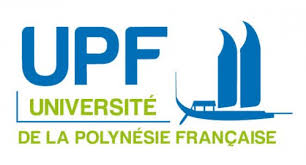 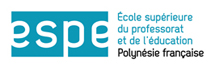 Entre l’École supérieure du professorat et de l’éducation de la Polynésie française (ESPE), ci-après dénommée l’ « ESPE » et représentée par son directeur, M. Jean CHAUMINE, d’une part, etM./Mme…………………………………….(n° étudiant :…………………..), étudiant de l’ESPE, ci-après dénommé(e) « l’emprunteur », d’autre part,Il est convenu ce qui suit :Article 1 : Objet de la conventionLa présente convention a pour objectif de fixer les conditions dans lesquelles le matériel audiovisuel du Pôle numérique de l’ESPE peut être prêté à l’étudiant nommé ci-dessus, régulièrement inscrit à l’ESPE, dans le cadre du projet pédagogique suivant (dont la réalité est attestée par la signature du responsable pédagogique du parcours dans lequel l’étudiant est inscrit) :………………………………………………………………………………………………………………………………………………………………………………………………...….Article 2 : Matériel prêtéL’ESPE met gratuitement à la disposition de l’emprunteur le matériel désigné dans la fiche de prêt annexée à la présente convention, dans les conditions fixées par les dispositions de la présente convention. Article 3 : Modalités d’empruntL’emprunt du matériel est réalisé auprès du Pôle numérique situé dans les locaux de l’ESPE.Lorsqu’il réalise son premier emprunt de l’année universitaire en cours, l’emprunteur doit obligatoirement fournir les pièces suivantes :-la présente convention, datée et signée de l’emprunteur et du directeur de l’ESPE ;-la fiche de prêt annexée à la présente convention, dûment remplie et signée ;-une copie de sa carte d’étudiant.Une fiche de prêt, annexée à la présente convention, doit être remplie et signée par les parties lors de la mise à disposition et du retour du matériel prêté. Elle précise les caractéristiques du matériel prêté, son état de fonctionnement, les éventuels accessoires qui l’accompagnent, la date de mise à disposition et la date de retour du matériel prêté.L’emprunt peut être renouvelé avec l’accord du directeur de l’ESPE. Les parties doivent alors préciser dans la fiche de prêt la date du renouvellement du prêt et la nouvelle date de retour du matériel prêté.Article 4 : Conditions d’utilisationL’emprunteur est tenu de ne pas apporter de modifications à la structure et à la configuration du matériel prêté.Il s’engage à utiliser le matériel prêté dans le seul cadre de sa formation à l’ESPE, de ses activités d’enseignement ou de ses activités de recherche.Il s’engage également à ne pas mettre le matériel prêté à la disposition de tiers.Il est tenu d’assurer lui-même la sauvegarde de ses données personnelles avant la restitution du matériel.En cas de dysfonctionnement, le matériel doit être immédiatement  remis au Pôle numérique. Tout dysfonctionnement doit être mentionné dans la fiche de prêt.Article 5 : ResponsabilitésLe prêt est individuel et n’engage que le seul emprunteur désigné dans la présente convention.En cas de non-respect des dispositions de la présente convention et des éléments figurant sur la fiche de prêt, l’ESPE a la possibilité de mettre fin unilatéralement à la présente convention et d’exclure temporairement ou définitivement l’emprunteur du système de prêt de matériel.L’emprunteur est seul responsable de toute utilisation frauduleuse ou illicite du matériel prêté.En cas de non restitution du matériel prêté ou de restitution d’un matériel détérioré, l’ESPE a la possibilité de saisir la section disciplinaire de l’Université de la Polynésie française et/ou de contraindre l’emprunteur au remboursement du matériel à sa valeur d’achat (toutes taxes comprises) ou au paiement d’une somme égale au montant de sa réparation.En cas de vol du matériel prêté, l’emprunteur est tenu d’avertir immédiatement le Pôle numérique et de fournir à l’ESPE dans les plus brefs délais les pièces attestant du dépôt de plainte pour vol. Fait en deux exemplaires à Punaauia, le …../…../…….. .CONVENTION DE PRÊT DE MATÉRIEL-ÉTUDIANTS-Validée par le conseil d’école de l’ESPE du 31 mai 2017 (Délibération n° 2017/CE-07)Validée par le conseil d’administration de l’UPF du…Signature de l’étudiantSignature du directeur de l’ESPESignature du responsable pédagogiqueLu et approuvéM./Mme…………………………...M. Jean CHAUMINEM./Mme…………………………...FICHE DE PRÊTAnnexée à la « Convention de prêt de matériel – Étudiants »Identité de l’emprunteurIdentité de l’emprunteurIdentité de l’emprunteurNOMPrénomN° étudiantParcours N° de téléphoneCourriel……………….……………..……………………….@etudiant.upf.pf……………….……………..……………………….@etudiant.upf.pfMatériel prêtéMatériel prêtéMatériel prêtéDésignation du matériel et des accessoiresDésignation du matériel et des accessoiresÉtat lors du retour(Bon/Défectueux)Durée du prêtDurée du prêtDurée du prêtPrêt initialDu………………………………..au…………………………………….Du………………………………..au…………………………………….RenouvellementDu…….…………………………..au………...…………………………..Du…….…………………………..au………...…………………………..Fait à Punaauia, le …./…./…….. .Nom de l’agent qui a rempli la fiche :Nom de l’agent qui a réalisé le contrôle au retour du matériel :Signature de l’emprunteur :                                                                        Signature du directeur de l’ESPE :Fait à Punaauia, le …./…./…….. .Nom de l’agent qui a rempli la fiche :Nom de l’agent qui a réalisé le contrôle au retour du matériel :Signature de l’emprunteur :                                                                        Signature du directeur de l’ESPE :Fait à Punaauia, le …./…./…….. .Nom de l’agent qui a rempli la fiche :Nom de l’agent qui a réalisé le contrôle au retour du matériel :Signature de l’emprunteur :                                                                        Signature du directeur de l’ESPE :